Titolo del Progetto: _____________________________________________________________Referente: _________________________________Classi interessate      _____________________     Alunni n. _____________________________Durata:		            	Annuale  □		Pluriennale   □A.S. ________________                   Inizio: ________________       Fine: ________________Tipologia:			Curricolare  □	   Extracurricolare  □ Modalità:			In presenza  □	   Online  □      Entrambi  □Sintesi del progetto (finalità e argomenti):_____________________________________________________________________________________________________________________________________________________________________________________________________________________________________________________________________________________________     Personale coinvoltoN.B. Il docente referente consegnerà il calendario degli incontri extracurriculari almeno quindici giorni prima dell’avvio del progetto e ritirerà l’apposito registro.Laterza, _______________________				Il Docente Referente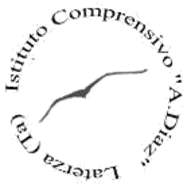 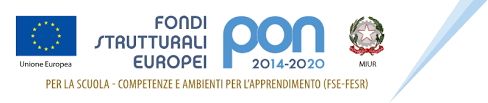 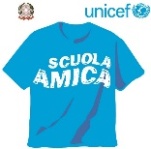 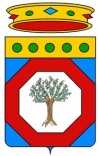 Ministero dell’Istruzione, dell’Università e della RicercaIstituto Comprensivo StataleScuola: Infanzia – Primaria- Secondaria I grado Diaz - Laterza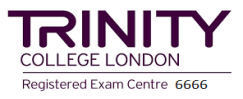 Ministero dell’Istruzione, dell’Università e della RicercaIstituto Comprensivo StataleScuola: Infanzia – Primaria- Secondaria I grado Diaz - Laterza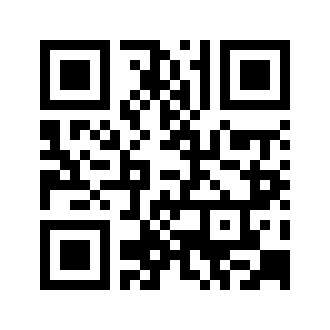 Via Roma, 59  -  74014 -  LATERZA (TA) - Tel. 099/8216127 –  Cod. Mecc.: TAIC84300A - C.F: 90214500739 - Sito web: www.icdiazlaterza.edu.it – Email: taic84300a@istruzione.it  –  Pec: taic84300a@pec.istruzione.it Via Roma, 59  -  74014 -  LATERZA (TA) - Tel. 099/8216127 –  Cod. Mecc.: TAIC84300A - C.F: 90214500739 - Sito web: www.icdiazlaterza.edu.it – Email: taic84300a@istruzione.it  –  Pec: taic84300a@pec.istruzione.it Via Roma, 59  -  74014 -  LATERZA (TA) - Tel. 099/8216127 –  Cod. Mecc.: TAIC84300A - C.F: 90214500739 - Sito web: www.icdiazlaterza.edu.it – Email: taic84300a@istruzione.it  –  Pec: taic84300a@pec.istruzione.it DocentiN. ore funzionaliN. ore aggiuntiveTotalePersonale non DocenteN. oreEsperti esterniN. oreMaterialeQuantitàCosto